Муниципальное учреждение «Управление дошкольного образования»Исполнительного комитета Нижнекамского муниципального района                                             Республики ТатарстанМетодическое объединение  воспитателей   вторых младших и средних групп                                   Конспектнепосредственной  образовательной   деятельностис детьми средней группы«Волшебница Вода»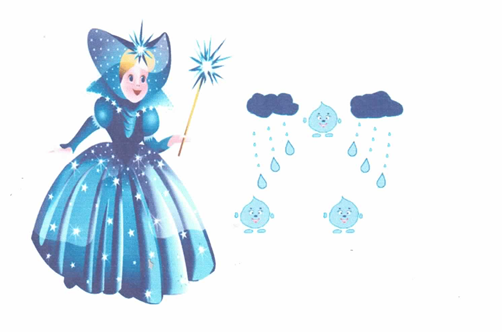                                                                                         Махмутова                                                                                        Екатерина Александровна                                                                                        Воспитатель                                                                                        МБДОУ «Детский сад                                                                                         комбинированного вида»                                                                                         №3 «Огонек»                                                                                        п.г.т. Камские Поляны                                                                                        Нижнекамского района                                                                                       Республики Татарстан                                      2012 г.Ход занятия:(Воспитатель показывает рисунок круговорота воды в природе).Воспитатель: В некотором царстве, в некотором государстве жили, были веселые капельки. Они очень любили собираться вместе и играть в путешествия. Сначала они летали облачком по небу, потом дождиком падали на землю, проходили через песок, толщу земли, и выныривали в озеро, в речку,  в море. От веселых игр воды все вокруг расцветало. Весело пели птицы, прыгали звери. Они все любили купаться, плескаться, чистить шерстку и перышки с помощью воды. В реке плескались рыбы, благоухали цветы на лесных полянах.  А теперь, ребята закройте глаза и послушайте звуки.                                                          (Воспитатель переодевается в Волшебницу воды , под запись текущей воды, входит).                                  Вода: Здравствуйте дети! Вы наверно знакомы со мной? Я, Волшебница вода!                                        Дети: Да                                                                                                                                                                                     Вода: А где вы, меня встречали?                                                                                                                                  Дети: В каплях дождя, в пруду, реке, в море, росе, когда растает снег.                                                                           Вода: Правильно. Молодцы! Ребята расскажите для кого же я нужна?                                                                            (Дети с помощью панно рассказывают: « Для человека, для животных, растений, рыб»).                                                                                                                    Вода: Ой, какие молодцы! Ребята давайте с вами поиграем в игру«Путешествие капельки».  Сейчас, каждый превратится в веселую капельку и вместе с другими соберется в облачко  и полетит. (Вода одевают эмблемы капелек детям).                                                                                                                        Полетели! (Дети бегут)                                                                                                                                                          Вдруг похолодало, ударил мороз, и капельки превратились в снежинки!                  ( Дети плавно, на носочках танцуют-«летают как снежинки»).                                                                                                                    Подул ветер, и снежинки сбились в сугроб. Сугроб получился большой! (Дети подбегают друг к другу.)                                                                                                                                                                                                   Но солнышко вышло, сугроб стал таять, превратился в ручеек, капельки потекли в ручейке.  (Дети опять бегают)                                                                                                                                                        А теперь вы обратно превращаетесь в детей.(снимают эмблемы и садятся на стульчики)                                                  Вода: Давайте вспомним для чего нужна вода, и что с ней делают.                                                                      Дети: Готовить обед, мыть посуду, стирать, умываться.                                                                                            Вода: Ребята давайте расскажем потешку про водичку.                                                                                       Водичка, водичка,                                                                                                                                                                                 Умой мое личико,                                                                                                                                                                         Чтобы глазки блестели,                                                                                                                                                           Чтобы щечки краснели,                                                                                                                                                        Чтоб смеялся роток,                                                                                                                                                                          Чтоб кусался зубок.                                                                                                                                                                                     А еще, я приготовила для вас сюрприз.  Давайте подойдем к столам и поиграем с водой. Сейчас ребята садитесь на стульчики.    (Дети садятся за столы). Вода: Ребята, а вы знаете, как правильно нужно мыть руки?                                                                                                 Дети: Сначала нужно закатать рукава, открыть кран, взять мыло, намочить мыло и руки  намылить, положить мыло обратно, смыть грязную пену, стряхнуть воду, закрыть кран, вытереть насухо руки, повесить полотенце, раскатать рукава.                                                                                                     Вода: А почему меня называют Волшебница вода.                                                                                                                  Дети: Потому что у тебя есть волшебные свойства.                                                                                              Вода:  А какие вы знаете свойства?                                                                                                                     (Показывает карточки-символы)                                                                                                                                                Дети: Вода жидкая.                                                                                                                                                                 Вода: Давайте проверим.                            (Переливает воду из одного стакана в другой)                                                                                                                                             Дети: Вода прозрачная, без цвета и запаха.                                                                                         (Воспитатель ставит кубик около стакана с водой). Вода: Видно кубик, значит вода прозрачная» давайте  ее понюхаем. Дети: Ничем не пахнет.                                                          (Воспитатель показывает карточку-символ).                                                                                                       Дети: Вода преобразовывает ( меняет) цвет.                                                                                                     Вода:  Сейчас мы возьмем и проверим?(В стакан воды капает каплю краски, вода стала красной.) Вода: Что случилось с водой?                                                                                                                                                    Дети:  Она стала красной. Вода: Значит вода преобразовывает (меняет) цвет. А скажите мне есть ли в воде воздух? Дети: Да есть.Вода: А давайте проверим. Перед вами стоят кружечки и трубочки. Возьмите трубочки и дуйте воздух, так чтобы в воде появились пузырьки.(Дети выполняют задание).Вода: Какие же вы молодцы!  Вы   все знаете обо мне, и мои волшебные свойства, и как вода важна для всего живого на земле. Чтобы вы больше узнали обо мне и обо всем я дарю вам эту энциклопедию. А сейчас закройте глаза и послушайте мою песенку.  (Волшебница идет, переодевается).                                                                                                                   Воспитатель: Вам понравилось сегодня? Кто к вам приходил? О чем вы беседовали?(Ответы детей).Литература:«От рождения до школы». Примерная и основная общеобразовательная программа дошкольного образования \ Под ред. Н.Е.Вераксы, Т.С. Комаровой, М.А.Васильевой. -2-е изд., испр. и доп. – М. : Мозайка –Синтез, 2011. -336 с.Тема: «Волшебница Вода»Вид:Познание (ознакомление с окружающим).Тип:Интегрированное.Форма организации – фронтальное.Задачи по образовательным областям :ПознаниеПродолжать формировать у детей самостоятельность и активность в выполнении культурно –гигиенических навыков. Безопасность и здоровье Подведение детей к осознанию необходимости  экономии и бережливости воды. Закрепить полученные знания о свойствах воды, в ходе экспериментаСоциализацияУточнить значение воды для всего живого. Ее предназначение.КоммуникацияПополнение и активизация словаря на основе углубления знаний детей об окружающем.  Учить составлять рассказ по таблице.Художественное словПотешки о воде.МузыкаСоздавать положительные эмоции у детей.Словарная работа:Активный словарь: Вода, краски, капельки, кубик, трубочки, стакан.Пассивный словарь: Эмблема, карточки.Предварительная работа:Беседа о свойствах воды и ее предназначении, рассматривание плаката о том как вода попадает  на землю, опыты с водой.Материал:Картинка «Круговорот воды в природе», картинки  «Как можно определить свойства воды», запись звуки воды, стакан воды, вода кипяченая,  краски, кубик, картинки  «Для чего нужна вода», трубочки, эмблемы – капелек, костюм «Волшебницы Воды», карточки – символы.Структура занятия:Вводная часть:5мин.(сюрпризный момент).Основная часть: 20 мин.(беседа о свойствах воды).Заключительная часть: 5 мин. (итог занятия).Расположение детей: